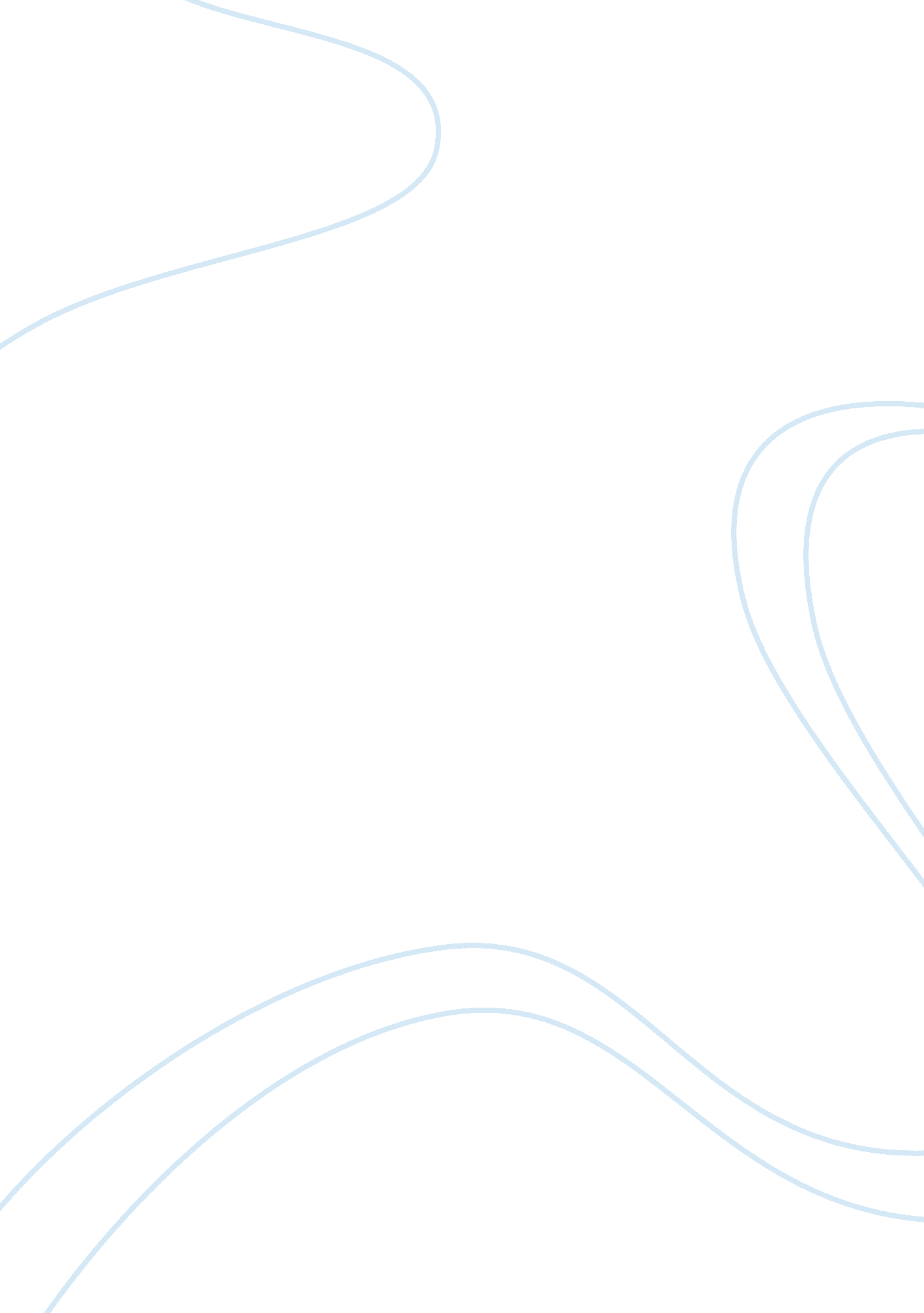 Savannah state university: a public historically black university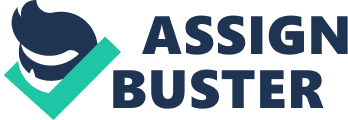 Savannah State University is a public historically black university the oldest public HBCU in Georgia. It is located in Savannah Georgia, and formerly known as, Georgia State Industrial College for Colored Youth, Georgia State College and Savannah State College. Savannah State University has been running 120 years it was established in November 26, 1890 and contains a 173- acres campus ground. Their motto is, “ Lux Et Veritas” which means Tradition Pride Progress. Their mission statement is, “ to graduate students who are prepared to perform at higher levels of economic productivity, social responsibility, and excellence in their chosen career fields of endeavor in a changing global community. ” Savannah was established under the 1890 Land Grant Act. The Land Grant Act required states to provide educational training for black youth. Savannah State’s historical mission was to train black students to embrace all individuals aside from race, ethnicity, culture, or age. Savannah State University introduced their first female students in 1921 as boarders and later became a four – year college in 1928. In more depth about the school’s several name changes, when Savannah State University became a member of the University System of Georgia in 1932, the name was changed to , Georgia State College. Later in 1950, the name was changed to Savannah State College. In 1996 Savannah State College was enhanced to a state university by the Board of Regents of the System of Georgia which resulted in the modern named Savannah State University. Savannah State University is also the first institution in Georgia to provide the homeland security degree program. Moreover, the original campus consisted of 86 acres and three buildings: 1. Boggs Hall 2 Parsons Hall 3. A farmhouse with 51 acres of the land that supplied as the school’s farm. Also, the older buildings were built by students and faculty members. Hill Hall is, Savannah State University’s oldest existing building. It was recently reopened in the 2008-2009 school year after its twelve year vacancy. According to Savannah State University alumnus and historian Charles Elmore, Hill Hall is like the white house of Savannah State University. n 1912 the twenty seventh president, William Howard Taft visited and used as barracks for black soldiers in training World War I from 1914-1918. The basic application for admission process includes $20. 00 Check or Money Order for Application Fee, Official High School and/or College Transcript, Immunization Records and SAT and/or ACT Score Report. Along with that , for Freshmen applicants, an SAT score of 830 College prep GPA of at least 2. 3, Freshman index of 1940, 16 Carnegie units (4 English courses; 4 math courses; 3 sciences; 3 social sciences; 2 years of the same foreign language). For Transfer applicants 30 semester hours earned at a regionally accredited college (with a GPA of 2. 0 or higher) and completion of two college-level English courses and one college-level math course. Depending on application time other requirements are, college transcripts displaying Bachelor’s Degree award date, transient Permission Letter displaying courses eligible to enroll and standing, ACCEL program application, TOEFL Score Report, Proof of Financial Support, Supplemental Application, Professional Evaluation of high school and/or college transcript, Country Test Results. For International students, the non-native English speaking students must sit for the TOEFL and earn at least a 225 on computer test (530 on paper) and proof of financial support documentation with a form I-20. Tuition varies depending on the status of either graduate or undergraduate, in-state-tuition, out-of-state tuition, amount of credit hours, housing rates , food services and other fees such as, Room Reservation, Insurance-Property Loss and Studio Art Class. For instance, a student with in-state tuition with 12credit hours would pay approximately $ 2, 940. 00 per semester while a student with out-of- tuition with 12credit hours would pay approximately $9, 908. 00 per semester. This tuition per semester includes tuition for the Health Fee , Student Activity Fee , Athletic Fee , Institutional Fee , and Technology Fee. Moreover , in-state tuition for a grad student is about $ 3, 304. 00 and the tuition for an out-of – state grad student would be about, $ 11, 764. 0 and book supplies would be about one thousand dollars . Courses held are, BS Degree Majors, Civil Engineering Technology, Computer Science Technology, Electronics Engineering Technology, Engineering Degree Programs (GTREP, RETP ; Dual), Mathematics, Biology, Chemistry, Environmental Studies, Marine Science and MS Degree Marine Science. Each student is offered a financial aid counselor according to the first letter of the student’s last name. Savannah State University offers about seventy five private, federal and university- funded sources. tudents eligibility on scholarships varies depending on academic achievement, standardized test scores, honors and extracurricular programs. It is a requirement that all students write a thank you letter before receiving the scholarship. Some examples of athletic grant aid are available in , Football, Basketball, Baseball, Track ; Field, Cross Country, Bowling, Softball, Tennis , Georgia’s HOPE Scholarship , LEAP Grant, Hispanic Scholarship Fund and The Gates Millennium Scholars. The Budget Office’s mission is to assist in the development of goals for the university’s resources. Savannah State University offers a variety of sport for men as well as women. Men’s sports include, baseball, basketball, cross country, football, golf, and track & field. Women’s sports include, basketball, cheerleading, cross country, golf, softball, tennis, track& ield and volleyball. Savannah State University also offers , Tiger team camp packets, for men and women’s basketball and baseball. Tiger team Camps are for students who play sports, a fee is included, meals a trainer and certification to play in varsity games. Savannah State University has an amazing marching band, The Coastal Empire Sound Explosion (C. E. S. E. ). It consists of the SSU symphonic band which features wind and percussion players, the SSU marching band that performs at home and away football games, parades, and battle of the bands, the SSU jazz band, the university’s “ big band”, and the SSU pep band that provides musical support for basketball games. Also, C. E. S. E holds pre- season band camp. Savannah State university has so much to offer for their students. 